Scheda prodotto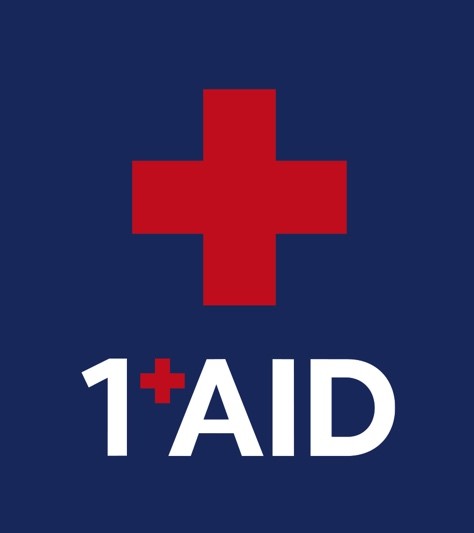 Art. 100-63MEDICAL SOAP GERMO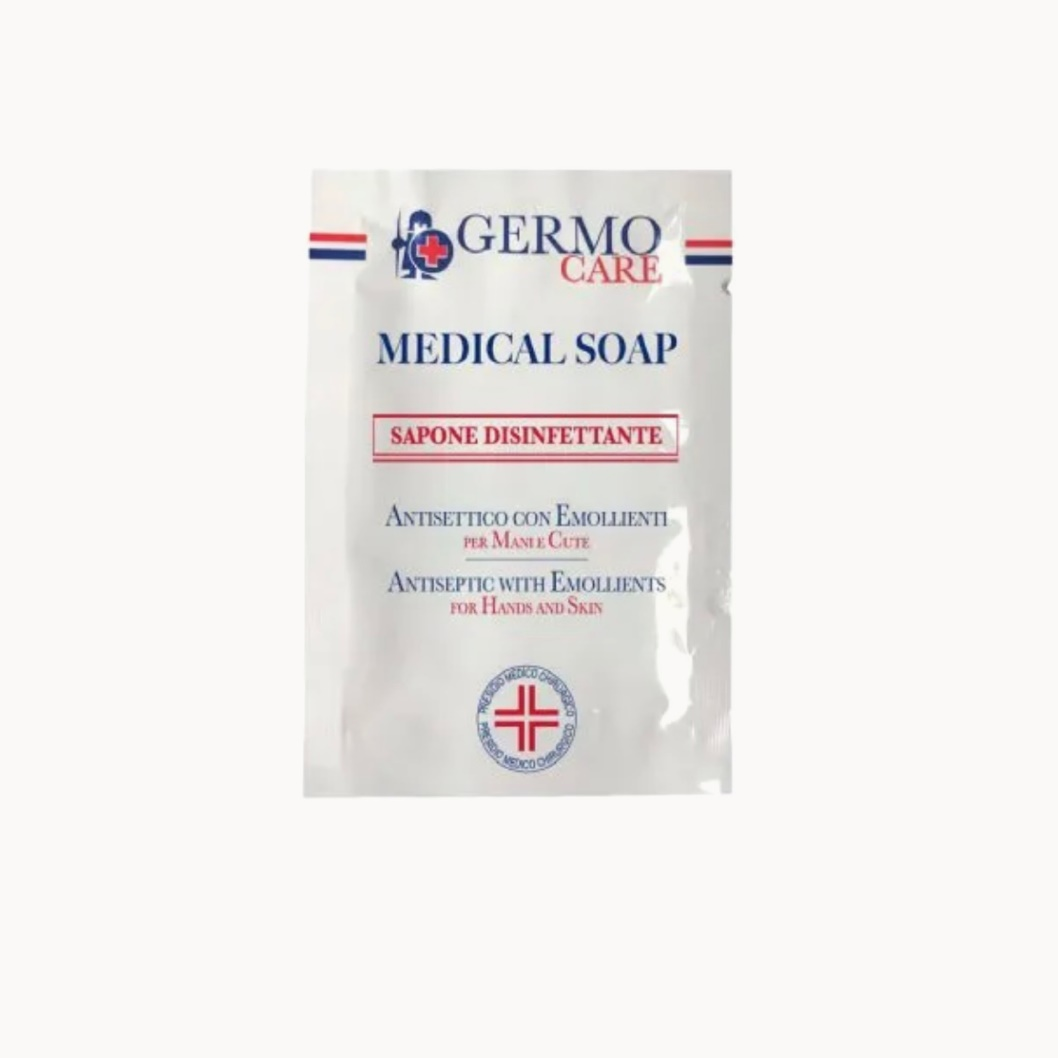 SAPONE BATTERICIDA IN BUSTINA MONODOSE DA 5ML. Dimensione: ml 5Classe: Non dispositivo medicoREV 01-20221AID síl sede legale: via Flaminia, 171 47D23 Rimini (Rn) p IVA e c.f 04183410408 deposito: Via dell’Economia, 7 47838 Riccione (Rn)iscí.ícg. pilc Iľ21090P00007295 iscí.ícg.AEE Iľ2109000001««06www.1aidsíl.it